Сумська міська радаVIІ СКЛИКАННЯ LXIX СЕСІЯРІШЕННЯвід 26 лютого 2020 року № 6570-МРм. СумиРозглянувши звернення громадянина, надані документи, ураховуючи протокол засідання Ради учасників антитерористичної операції та членів сімей загиблих учасників антитерористичної операції при міському голові від 31.05.2019 № 6-2019, відповідно до протоколу засідання постійної комісії з питань архітектури, містобудування, регулювання земельних відносин, природокористування та екології Сумської міської ради від 06.06.2019 № 156, статей 12, 40, 79-1, 118, 121, 122 Земельного кодексу України, статті 50 Закону України «Про землеустрій», частини третьої статті 15 Закону України «Про доступ до публічної інформації», керуючись пунктом 34 частини першої статті 26 Закону України «Про місцеве самоврядування в Україні», Сумська міська рада ВИРІШИЛА:Відмовити Мелащенку Михайлу Леонідовичу в наданні дозволу на розроблення проєкту землеустрою щодо відведення земельної ділянки у власність за адресою: м. Суми, в районі вул. М. Кощія та вул. М. Данька, орієнтовною площею 0,1000 га для будівництва і обслуговування жилого будинку, господарських будівель і споруд у зв’язку з тим, що зазначена земельна ділянка зарезервована за сім’ями загиблих учасників АТО та інвалідами I-II групи.Секретар Сумської міської ради                                                          А.В. БарановВиконавець: Михайлик Т.О.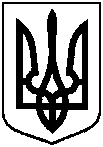 Про відмову Мелащенку Михайлу Леонідовичу в наданні дозволу на розроблення проєкту землеустрою щодо відведення земельної ділянки за адресою: м. Суми, в районі                             вул. М. Кощія та вул. М. Данька